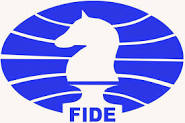 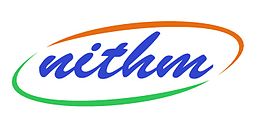 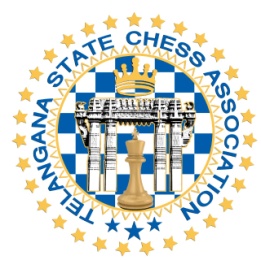 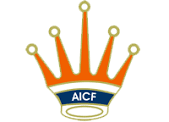 2ND NITHM OPEN FIDE RATED CHESS TOURNAMENT-2018Hyderabad, 28th.Jan to 1st.Feb 2018AICF Event Code : 173680/TEL / 2018Total Prize Fund : Rs. 5,00,000/-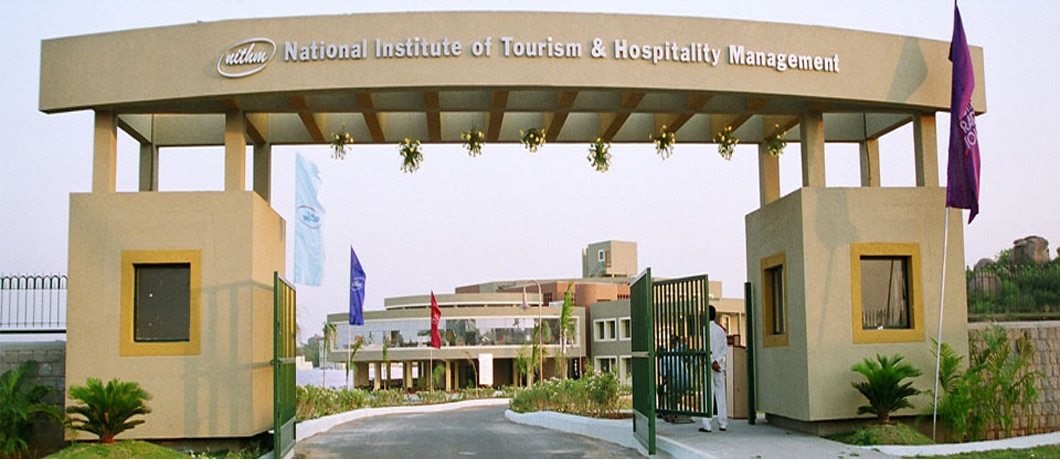 Venue: NITHM Campus, Telecom Nagar, Near Azad Urdu University, Gachibolwli, Hyderabad,Telangana-500032.Inauguration: 09:30 am.  on Sunday 28th.january-2018Organized by: TELANGANA STATE CHESS ASSOCIATION (TSCA) &NATIONAL INSTITUTE OF TOURISM & HOSPITALITY MANAGEMENT(NITHM)Total Cash Prizes: Rs. 5,00,000/-Indian Income Tax Act and Rules will be applicablePlease note that one player will be given one (higher) prize only.            Tournament Schedule              Arrival 27th  Jan 2018               Rounds 28th  Jan to 1st   Feb 2018 RoundsEntry Fee For GMs, IMs, WGMs, WIMs : Free      Entry Fee:  Rs. 2,500/- (Non refundable or Non-transferrable) Hyderabad,R.R. players : Rs. 2250/- (No lodging will be provided) A discount of 1000/- in entry fee will be granted to veteran (60 +) & P.C. – VISU. Challenged (60% +)No request towards waiver of entry fee will be entertainedThe last date of entry: 15th Jan 2018Entries with late fee of Rs. 500 Up to 25th Jan 2018Please note that this entry fee structure is valid only until 15th January 2018. Thereafter till 25thJanuary 2018 the participants will have to pay Rs. 500/- extra. Entries will also be accepted at the venue till 20:00 Hrs. on 27th January 2018 with a late fee of Rs. 1,000/-. No request towards waiver of entry fee or waiver of late fee will be entertained.FREEAll participants get free lunch Free Dormitory accommodationAccompanying person shall pay  Rs. 2000/- (five nights) for A.C. Room double sharing basis. Entry Form As per FIDE Regulations, Registration and Licensing of Players are mandatory. So it is mandatory to forward the entry form in the given format with all details for accepting the entries along with prescribed entry fee. Those don’t have FIDE ID & AICF ID can leave the column blank. Organizer’s have the right to accept or reject any entry without assigning any reason. AICF Registration: All participants should be registered with AICF for the year 2017-18. Online AICF Registration is available in the website www.aicf.in. Those who have already obtained registration cards from AICF Website for 2017-18 should send photo copy of the same. Those who have paid the AICF Registration fee but are yet to receive the AICF Registration card should send a photo copy of the acknowledgment for having paid the fee to organizers of earlier tournaments or to their association. Before the tournament all the players must be registered with AICF for the year 2017-18. TSCA Registration: TSCA registration for 2017-18 is compulsory for all Telangana participants. Theregistration fee of Rs.250 /- will be accepted at the venue for the convenience of the players.Protests: If any is to be given in writing within 15 minutes of the occurrence, with a fee of Rs.1,000/- which will be refunded if the protest is upheld by the appeals committeeIN EMERGENCY PLEASE CONTACT : Mr. Shaik Fayaz ( Organizing Secretary)                   +91- 888 5817 666Mr. S.Subbaraju FA (Registration)                             +91- 98667 02431Mr. Sri Nandan (Registration & Accommodation)    +91- 73964 50089Mr. Promodraj Moree FA (Chief Arbiter)                    +91-  98440 42170Email: sky786way@gmail.com -  a2hchess@gmail.comTournament Rules: System of Play: The tournament will be conducted as per FIDE Laws of Chess and FIDE Swiss System with 9 rounds. Time Control : 90 Minutes with 30 second increment from move 1 Tie Break: In case of a tie, the latest FIDE Rules shall come in to effect. The Cash prizes however will not be shared and one player will be eligible for one higher prize only. Entry Registration All the entries entry fee  Pay Online / Transfer online: Account details :          A/C Name :        Nithm chess tournament                                    Indian Overseas Bank                                    Gachibowli branch,HYDERABAD              A/c No, :       187901000008417        IFSC Code :        IOBA 0001879    Or     www.paychessentry.com, www.pay4chess.com, Those who are forwarding entry by bank deposit are to carry the original proof of deposit during the event for verification. 2ND NITHM OPEN FIDE RATED CHESS TOURNAMENT-2018Hyderabad, 28th.Jan to 1st.Feb 2018AICF Event Code : 173680/TEL / 2018Entry FormPrizesMain CategoryRating 1700- 1999Rating 1400- 1699Rating 1400- 1699Rating 1100- 1399Below 1100And Unrated1st50,000 + 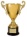 10,000 +  10,000 +  10,000 +  8,000 + 8,000 + 2nd40,000 + 8,000   +  8,000   +  8,000   +  7,000 + 7,000 + 3rd25,000 + 6,000   +  6,000   +  6,000   +  6,000 + 6,000 + 4th20,000 5,0005,0005,0005,0005,0005th15,0004,0004,0004,0004,0004,0006th10,0004,0004,0004,0004,0004,0007th8,0004.0004.0004.0004.0004.0008th7,0003,5003,5003,5003,5003,5009th6,5003,5003,5003,5003,5003,50010th6,0003,5003,5003,5003,5003,50011th to 15th5,000 Each16th to 20th4,000 Each21st to 25th3,500 EachPrizesBest Veteran (60+)Best Female (20+)PH. VISU. Challenged (60%)Best TelanganaBest U-12Telangana & A.P1st3500 +  3500 +  3500 +  3500 +  3500 +  2nd3500 +  3500 +  3500 +  3500 +  3500 +  3rd3000 +  3000 +  3000 +  3000 +  3000 +  4thTROPHY  TROPHY TROPHY  TROPHY  TROPHY  5thTROPHY  TROPHY TROPHY  TROPHY  TROPHY  S,NO         CATEGORY                          TROPHIESS,NO         CATEGORY                          TROPHIESSL NO                CATEGORY             TROPHIESSL NO                CATEGORY             TROPHIES1U-7 (Boys&Girls)                        TOP TEN8Maximum Entries From Academy                    TROPHY2U-9 (Boys&Girls)                        TOP TEN9Maximum Entries From School                         TROPHY   3U-11(Boys&Girls)                       TOP TEN10Best NITHM - Male & Female                              TOP 34U-13(Boys&Girls)                       TOP TEN11Best Hyderabad - Male & Female                 TOP 35U-15(Boys&Girls)                       TOP TEN12Best R.R. - Male & Female                                    TOP 36Best Academy (Top 5 Players)           TOP 3            13Best Telangana - Male & Female                    TOP 37Best School (Top 5 Players)                      TOP 3            14Best Non-Telangana - Male & Female            TOP328.01.2018     10:30 am.           Round 130.01.2018     3:00 pm             Round 628.01.2018     3:30 pm.           Round 231.01.2018     9:00 am.            Round 729.01.2018     9:00 am.           Round 331.01.2018     3:00 pm.             Round 829.01.2018     3:00 pm            Round 401.01.2018     9:00 am.            Round 930.01.2018    9:00 am.            Round 5	01.02.2018 3:00 pm. Prize Distribution CeremonyTournament CommitteeOrganizing CommitteeNarasimha ReddyPresident-TSCAChairmen of tourneyDr.Chinnam ReddyDirector-NITHMChairmen- Organizing CommitteeK.S.PrasadSecretary-TSCATournament DirectorSHAIK FAYAZOrganizing SecretaryM.AnjaiahTresurer-TSCATournament-In ChargeS,SubbarajuOrganizing SecretaryB.V.RajgopalVice President-TSCATournament-In ChargeB.Vijaya BhaskarOrganizing In charge SchoolMajor K.A.Siva PrasadPresident-RRDCATournament-In ChargeRamarajasekhara Reddi KOrganizing In chargeK. ShivaiahFinance CoordinatorN. YadagiriCampus CoordinatorName:Fathers’ Name :Address :DOB :FIDE ID :FIDE Rating :Telephone no :Mobile no :Email id :AICF Registration :Attach Proof of your registration or duly filled registration form along with fee.Accommodation Requirement :Payment Details :DeclarationI declare that I didn’t participate in any of unauthorized event listed by the All India Chess Federation. Place: Date:                                                                                                                   SignatureDeclarationI declare that I didn’t participate in any of unauthorized event listed by the All India Chess Federation. Place: Date:                                                                                                                   SignatureDeclarationI declare that I didn’t participate in any of unauthorized event listed by the All India Chess Federation. Place: Date:                                                                                                                   Signature